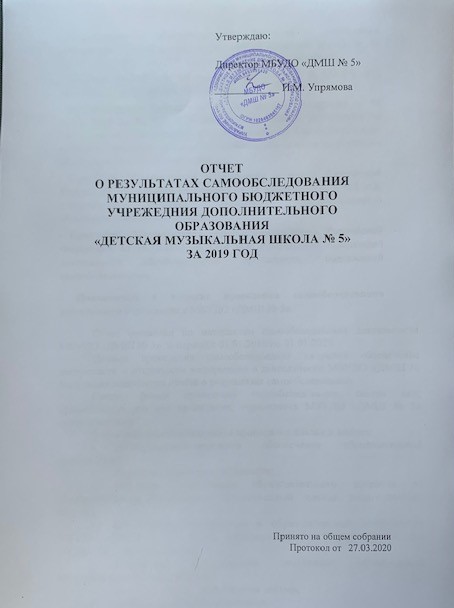 					                         Принято на общем собрании                                                                                  Протокол от   27.03.2020Самообследование муниципального бюджетного учреждения дополнительного образования «Детская музыкальная школа № 5» (далее – МБУДО «ДМШ № 5») проводилось в соответствии с - Законом Российской Федерации от 29.12.2012 N 273-ФЗ «Об образовании в Российской Федерации», - Постановленим Правительства Российской Федерации от 10 июля . № 582 «Об утверждении Правил размещения на официальном сайте образовательной организации в информационно-телекоммуникационной сети "Интернет" и обновления информации об образовательной организации»,- Приказом Министерства образования и науки Российской Федерации (Минобрнауки России) от 14 июня . N 462 «Об утверждении Порядка проведения самообследования образовательной организацией», - Приказом  Министерства образования и науки Российской Федерации от 10.12.2013 № 1324 «Об утверждении показателей деятельности образовательной организации, подлежащей самообследованию,- Положением о порядке проведения самообследования деятельности учреждения в МБУДО «ДМШ № 5».Отчет составлен по материалам самообследования деятельности МБУДО «ДМШ № 5» за период с 01.01.2019 по 01.01.2020Целями проведения самообследования являются обеспечение доступности и открытости информации о деятельности МБУДО «ДМШ № 5», а также подготовка отчёта о результатах самообследования.Сроки, форма проведения самообследования, состав лиц, привлекаемых для его проведения, определялся МБУДО «ДМШ № 5» самостоятельно.В процессе самообследования проводился анализ и оценка:организационно-правового обеспечения образовательной деятельности;структуры и системы управления;кадрового обеспечения образовательного процесса по образовательным программам (качественный состав педагогических кадров);контингента обучающихся и образовательной деятельности МБУДО ««ДМШ № 5» в целом, функционирования внутренней системы оценки качества образования;содержания и качества подготовки обучающихся, востребованности выпускников;системы работы с одарёнными детьми;организации учебного процесса;концертной деятельности МБУДО «ДМШ № 5»;конкурсно-фестивальной деятельности МБУДО «ДМШ № 5»методической работы МБУДО «ДМШ № 5»;укрепления материально-технической базы МБУДО «ДМШ № 5» (обеспеченность образовательного процесса необходимым оборудованием).ОБЩИЕ СВЕДЕНИЯ ОБ ОБРАЗОВАТЕЛЬНОЙ ОРГАНИЗАЦИИПолное и сокращенное наименование образовательной организации 
в соответствии с действующим Уставом: муниципальное бюджетное учреждение дополнительного образования «Детская музыкальная школа № 5» (МБУДО «ДМШ №  5»).Место нахождения:Фактический адрес: . Саратов, ул. Центральная, 28.Адрес места осуществления образовательной деятельности: . Саратов, ул. Центральная, 28.Телефон: 8 (8452) 62-15-81Факс: 8 (8452) 62-15-81E-mail: dmsh5@list.ruАдрес сайта: http:// dmsh5sar.ru/Учредителем МБУДО «ДМШ № 5» является муниципальное образование «Город Саратов». Функции Учредителя, в части определенной решениями Саратовской городской Думы, и иными муниципальными правовыми актами от имени администрации муниципального образования «Город Саратов» осуществляет управление по культуре администрации муниципального образования «Город Саратов».Полномочия собственника по управлению и распоряжению имуществом Школы от имени муниципального образования «Город Саратов» осуществляет уполномоченный представитель собственника - комитет по управлению имуществом города Саратова в соответствии с действующим законодательством.Лицензия на право ведения образовательной деятельности: серия 64ЛО1 № 0001907 рег. № 2221 от 06.08.2015Срок действия – бессрочно. Историческая справка: муниципальное бюджетное учреждение дополнительного образования «Детская музыкальная школа №  5» является некоммерческой организацией.Организационно-правовая форма – учреждение.Тип учреждения – бюджетное.Тип образовательной организации – организация дополнительного образования.Детская музыкальная школа № 5 была основана 1 сентября 1966г.Детская музыкальная школа № 5 (ДМШ № 5) переименована в Муниципальное учреждение дополнительного образования «Детская музыкальная школа № 5» (МУДО «ДМШ № 5») на основании Постановления администрации  г. Саратова № 36 от 05.02.1996 г.Муниципальное учреждение дополнительного образования «Детская музыкальная школа № 5» (МУДО «ДМШ № 5»)  переименовано в Муниципальное образовательное учреждение дополнительного образования детей «Детская музыкальная школа № 5» (МОУДОД «ДМШ № 5») на основании приказа комитета по культуре   администрации г. Саратова  № 50 от 13.05.2003 Муниципальное образовательное учреждение дополнительного образования детей «Детская музыкальная школа № 5» (МОУДОД «ДМШ № 5») переименовано  в муниципальное бюджетное учреждение дополнительного образования «Детская музыкальная школа № 5» (МБУДО «ДМШ № 5»)  на основании приказа управления  по культуре администрации муниципального образования «Город Саратов»  № 112-ОД от 09.06.2015 СТРУКТУРА И СИСТЕМА УПРАВЛЕНИЯУправление Школой осуществляется в соответствии с Федеральным законом от 29.12.2012 № 273-ФЗ «Об образовании в Российской Федерации» на принципах демократичности, открытости, приоритета общечеловеческих ценностей, охраны жизни и здоровья человека, свободного развития личности, единоначалия и самоуправления.Органами управления Школы  являются Учредитель, директор и иные органы управления.  Непосредственное руководство и управление Школой осуществляет прошедший соответствующую аттестацию директор, назначаемый и освобождаемый от должности главой администрации муниципального образования «Город Саратов» либо по его доверенности – иным должностным лицом.  Компетенция Учредителя, руководителя (директора) и иных органов управления определены Уставом Школы.Органы самоуправления создаются и действуют в соответствии с действующим Уставом, утверждаемым в установленном порядке. Формами самоуправления являются: педагогический совет, Совет родителей, общее собрание трудового коллектива. Школа  работает по согласованному и утвержденному плану работы на учебный год. Все мероприятия (педагогические советы, заседания отделений, совещания) проводятся в соответствии с утвержденным в Школе годовым Планом работы. ОРГАНИЗАЦИОННО-ПРАВОВОЕ ОБЕСПЕЧЕНИЕ ОБРАЗОВАТЕЛЬНОЙ ДЕЯТЕЛЬНОСТИМуниципальное бюджетное учреждение дополнительного образования «Детская музыкальная школа № 5» (далее – Школа) создано в соответствии с Гражданским кодексом Российской Федерации.Школа является юридическим лицом и имеет обособленное имущество, самостоятельный баланс, лицевые счета, открытые в соответствии с действующим законодательством Российской Федерации, печать со своим полным наименованием, бланки, штамп и другие средства индивидуализации, зарегистрированные в установленном порядке. Школа от своего имени приобретает и осуществляет имущественные права, несет обязательства, выступает истцом и ответчиком в суде в соответствии с законодательством Российской Федерации.Школа в своей деятельности руководствуется Конституцией Российской Федерации, Законом Российской Федерации "Об образовании в Российской Федерации", федеральными законами, указами и распоряжениями Президента Российской Федерации, постановлениями и распоряжениями Правительства Российской Федерации, Международными актами в области защиты прав ребенка, нормативными правовыми актами Министерства образования и науки Российской Федерации и иными Законами и нормативными правовыми актами Российской Федерации, Саратовской области, муниципальными правовыми актами г. Саратова и Уставом МБУДО «ДМШ № 5».Перечень локальных нормативных актов Школы:Коллективный договор.План финансово-хозяйственной деятельностиШтатное расписаниеПоложение о контрольно-пропускном режимеПравила внутреннего трудового распорядкаПоложение об общем собрании работников  Положение о Педагогическом советеПоложение о Совете родителей МБУДО «ДМШ № 5»Программа развития МБУДО «ДМШ № 5» на период с 2018 по 
2023 годыОбразовательная программа МБУДО «ДМШ № 5» Правила обученияПоложение о приеме и порядке отбора детей в  целях обучения по ДПОП в    области искусствПоложение о режиме занятийПоложение о правилах приема по дополнительным общеобразовательным программамПрава и обязанности участников образовательного процессаПравила внутреннего распорядка для учащихсяПоложение о порядке оформления возникновения, приостановления и прекращения отношений между образовательной организацией и обучающимися и родителями (законными представителями) несовершеннолетний обучающихсяПоложение о порядке отчисления, перевода и восстановленияПоложение о текущем контроле знаний и промежуточной аттестации обучающихся по ДПОП в области искусствПоложение о промежуточной аттестации детей, обучающихся по дополнительным общеразвивающим программамПоложение об итоговой аттестации обучающихся по дополнительным общеразвивающим программам в области искусств.Положение о порядке и формах проведения итоговой аттестации обучающихся по ДПОП в области искусствПоложение о порядке обучения по индивидуальному учебному плану, сокращенным программам обучения при обучении по ДПОП в области искусств Положение об апелляционной комиссииПорядок выдачи лицам, освоившим дополнительные                       общеразвивающие программы в области искусств, документа об обученииПоложение о порядке выдачи свидетельства об освоении дополнительных предпрофессиональных программ в области искусствПоложение о комиссии по урегулированию споров между участниками образовательных отношенийПоложение о сайтеПоложение о бракеражной комиссииПоложение о порядке оказания платных образовательных услугПоложение о порядке организации и проведения самообследования 
МБУДО «ДМШ № 5»Положение о защите персональных данных МБУДО «ДМШ № 5»Порядок посещения обучающимися по своему выбору мероприятий, проводимых в учреждении и не предусмотренных учебным планомПоложение о нормах профессиональной этики педагогических работниковПоложение об аттестации педагогических работников с целью 
подтверждения соответствия занимаемой должностиПоложение об аттестации заместителей руководителяПлан - график повышения квалификации педагогических и руководящих работников МБУДО «ДМШ № 5»Положение о комиссии по внедрению профессиональных стандартов.Также к локальным нормативным актам относятся: приказы, распоряжения, трудовые договоры, договоры о сотрудничестве с другими организациями, должностные инструкции работников Школы, инструкции по охране труда и технике безопасности и прочее.Нормативно-правовая и организационно-распорядительная документальная база Школы соответствует действующему законодательству РФ, Уставу Школы.КАДРОВОЕ ОБЕСПЕЧЕНИЕ ОБРАЗОВАТЕЛЬНОГО ПРОЦЕССАНа дату проведения самообследования в МБУДО «ДМШ № 5» работает 41 преподаватель и концертмейстер (с учетом совместителей – 10 человек).Общая численность педагогических работниковАнализируя данные о кадровом составе, комиссия отмечает, что Школа располагает необходимым кадровым потенциалом в результате целенаправленной кадровой работы администрации учреждения по привлечению преподавателей, способных обеспечить качество образовательного процесса. Базовое образование всего преподавательского состава полностью соответствует содержанию подготовки учащихся, осуществляемой в  Школе по всем видам искусств, отвечает целям, задачам, направлениям образовательной деятельности  учреждения. Педагогический коллектив в Школе, в основном, стабильный.  Базовое образование педагогических работников соответствует профилю преподаваемых дисциплин, многие преподаватели имеют опыт работы более 30 лет (13 человек). В Школе созданы условия и стимулы для формирования творчески работающего коллектива: материальное поощрение и моральное стимулирование, благоприятная атмосфера сотрудничества и поддержки. КОНТИНГЕНТ ОБУЧАЮЩИХСЯ И ОРГАНИЗАЦИЯ ОБРАЗОВАТЕЛЬНОГО ПРОЦЕССАОбщая численность учащихся бюджетного отделения в течение последних лет стабильна и составляет 303 человека, что обеспечивает выполнение школой муниципального задания. В настоящее время на отделении платных услуг обучается 19 человек.В МБУДО «ДМШ № 5» ведется образовательная деятельность по следующим образовательным программам:МБУДО «ДМШ № 5» осуществляет образовательный процесс в соответствии с образовательными программами, разрабатываемыми и утверждаемыми учреждением самостоятельно.Организация образовательного процесса (в том числе начало и окончание учебного года, продолжительность каникул) регламентируется:учебными планами;годовым календарным учебным графиком;расписанием занятий;рабочими учебными программами по предметам учебных планов.Учебные планы МБУДО «ДМШ № 5» разработаны на основе: Федерального закона «Об образовании в Российской Федерации» от 29.12.2012 № 273-ФЗ;примерных учебных планов по дополнительным предпрофессиональным общеобразовательным программам в области музыкального искусства в соответствии с ФГТ к минимуму содержания, структуре и условиям реализации этих программ;Концепции развития дополнительного образования детей (распоряжение Правительства РФ от 04.09.2014 № 1726-р);Порядка организации и осуществления образовательной деятельности по дополнительным общеобразовательным программам (приказ Министерства просвещения РФ от 09.11.2018 № 196);Рекомендаций по организации образовательной и методической деятельности при реализации общеобразовательных программ в области искусств (письмо Минкультуры РФ от 21.11.2013 № 191-01-39/06-ГИ);Примерных учебных планов образовательных программ по видам искусств для ДШИ - М., 2003 (письмо Минкультуры РФ от 23.06.2003 № 66-01-16/32);Примерных учебных планов по видам музыкального искусства для детских школ искусств (новая редакция) – М., 2005 (письмо Минкультуры РФ от 02.06.2005 № 1814-18-074);Санитарно-эпидемиологических требований к устройству, содержанию и организации режима работы образовательных организаций дополнительного образования детей. СанПиН 2.4.4.3172-14 (постановление Главного государственного врача РФ от 04.07.2014 № 41);Устава МБУДО «ДМШ № 5»;В учебных планах определяется максимальный объём учебной нагрузки, распределяется учебное время по классам и образовательным областям. В целом структура, содержание и трудоемкость учебных планов отвечают требованиям к минимуму содержания и уровню подготовки выпускников.Учебные планы МБУДО «ДМШ № 5» ежегодно обновляются. Коррекция учебного плана обусловлена развитием образовательных услуг учреждения. В 2019 году введение освоение новых ДОП не вводилось.Предельная недельная учебная нагрузка на одного обучающегося установлена в соответствии с учебным планом, возрастными и психофизическими особенностями учащихся, нормами СанПиН.Единицей измерения учебного времени и основной формой организации учебного процесса школе является урок. В соответствии с учебным планом и нормами СанПиН продолжительность одного урока (индивидуального, группового) составляет 40 минут. В соответствии с требованиями СанПиН к образовательным организациям дополнительного образования детей в школе количество аудиторных занятий для детей школьного возраста не превышает 10 часов в неделю.Количественный состав групп (классов) определяется учебным планом и образовательными программами.Расписание занятий в полном объеме отражает аудиторную нагрузку преподавателей школы, выполняется качественно.Основной задачей программ всех видов является установление соответствия учебных целей потребностям и профессиональному уровню учащихся, в зависимости от которых формируется модель образовательного процесса, предполагающая качественное освоение учащимися одной или нескольких общеразвивающих образовательных программ независимо от уровня их профессиональных данных.Индивидуальный подход к реализации общеразвивающих программ способствует гибкой организации образовательного процесса на всех отделениях школы, помогает преподавателям выбрать оптимальную методику работы с каждым учащимся, с учетом уровня его профессиональной одаренности, физических возможностей и состояния здоровья, и добиться качественных результатов обучения на разных стадиях освоения учебной программы.Все рабочие учебные программы отвечают требованиям к разработке подобного документа и содержат все необходимые разделы: пояснительную записку, условия организации учебно-воспитательного процесса, формы и содержание учебного контроля, содержание курса (требования и учебные задачи по годам обучения, планируемые результаты, репертуар; в программах по музыкально-теоретическим дисциплинам – примерные учебно-тематические планы и тезисное раскрытие содержания), список учебно-методической литературы.Образовательный процесс включает в себя:аудиторную работу обучающихся (индивидуальные и групповые занятия с преподавателем);самостоятельную (домашнюю) работу обучающегося;контрольно-аттестационные мероприятия;внеурочные мероприятия (проведение тематических мероприятий, участие обучающихся в выставках, концертах школьного, районного и областного значения, подготовка и участие в конкурсах и фестивалях разного уровня, консультации у специалистов среднего и высшего звена профессионального образования, посещение художественных выставок, концертов профессиональных музыкантов, коллективов и прочее).Аудиторная работа в комплексе решает задачи обучающего, развивающего и воспитывающего характера. В центре внимания преподавателя – качественное освоение программных требований, творческая и познавательная активность обучающегося, формирование навыков самостоятельной работы, система мотивов учебной деятельности.Формы учебного контроля – текущего, промежуточного и итогового – проводятся в соответствии с требованиями, разработанными и прописанными в локальных актах МБУДО «ДМШ  5».Формами промежуточной аттестации являются контрольный урок, технический зачет, зачет, академический концерт, просмотр.Используется как дифференцированная система оценки (пятибалльная система), так и недифференцированная (зачет).Перевод учащихся в следующий класс по итогам учебного года осуществляется приказом директора на основании решения Педагогического Совета.Платные образовательные услуги в течение отчетного периода предоставлялись учреждением наряду с услугами, оказываемыми в рамках муниципального задания. Платные дополнительные образовательные услуги, предусмотренные Уставом, предоставляются Школой на основании договора о предоставлении платных образовательных услуг, заключаемого в соответствии с Положением о порядке оказания платных образовательных услуг. Для организации платных образовательных услуг в учреждении проведен анализ спроса потенциальных потребителей услуг. По результатам опроса был определен предполагаемый контингент учащихся и созданы условия для предоставления платных образовательных услуг в соответствии с требованиями законодательства.Организована платная образовательная деятельность для детей дошкольного возраста. Потребителями платных услуг  стали не только дошкольники, младшие школьники и подростки, но также взрослое население (18+).  На платной основе реализуется 3 дополнительных общеразвивающих программы. КАЧЕСТВО ПОДГОТОВКИ ВЫПУСКНИКОВРазработаны и утверждены в установленном порядке итоговые требования к выпускникам по всем образовательным программам.Каждая учебная дисциплина предусматривает аттестацию в виде контрольного урока, зачета или экзамена (академического концерта, прослушивания) и т.д.В МБУДО «ДМШ № 5» сформирована комплексная система ранней профессиональной ориентации учащихся, главная задача которой – опережающая профессиональная ориентация, направленная на оптимизацию профессионального самоопределения учащегося в соответствии с его желаниями, склонностями, способностями и индивидуально-личностными особенностями.Основные направления ранней профессиональной ориентации учащихся:установление долговременных двухсторонних отношений с образовательными учреждениями в области культуры и искусства с целью продолжения образования по соответствующей специализации;участие в концертах, конкурсах, фестивалях, олимпиадах;проведение собраний с целью информирования учащихся и их родителей (законных представителей);организация творческих встреч с преподавателями и студентами Саратовского областного колледжа искусств, Саратовской государственной консерватории им.Л.В. Собинова.Итоговая аттестация осуществляется в соответствии с Положением об итоговой аттестации выпускников и проводится в форме сдачи итоговых экзаменов аттестационной комиссии, председатель и персональный состав которой утверждаются в установленном порядке.Итоговая аттестация выпускника является обязательной и осуществляется после освоения образовательной программы в полном объеме. Перечень дисциплин, выносимых на итоговую аттестацию, определяется учебным планом.Текущая и итоговая аттестация выпускников осуществляется в установленные сроки.Выпускнику, прошедшему в установленном порядке итоговую аттестацию, выдается Свидетельство установленного образца.Комиссия проанализировала и установила, что образовательные программы, реализуемые в Школе, соответствуют Уставу и Лицензии,  утверждены в установленном порядке.  В Школе созданы необходимые условия для реализации дополнительных предпрофессиональных общеобразовательных программ  в области искусств, а также дополнительно к основной функции реализованы дополнительные общеразвивающие образовательные программы. Выбор образовательных программ на учебный год обусловлен спецификой контингента обучающихся, имеющимся кадровым потенциалом, соответствует уровню профессиональной одарённости и индивидуальным потребностям обучающихся, целям и задачам Школы. Образовательные программы отделений, программы предметов имеют необходимую структуру, рецензии, составлены преподавателями с учетом возрастных особенностей обучающихся, прошли необходимую процедуру утверждения. В основу многих программ положены педагогические новации, собственный опыт. Отмечается увеличение доли детей, обучающихся по предпрофессиональным образовательным программам. Учебный план реализовывался на основе образовательных программ, заявленных в лицензии.  Учебные планы разработаны в соответствии как с целями и задачами деятельности Школы, так и с учётом обеспечения преемственности дополнительных образовательных программ в области искусств и основных профессиональных образовательных программ среднего профессионального образования, обязательной ориентации на обновление содержания образования в области искусств, с учётом методических рекомендаций Министерства культуры РФ от 11.01.2013. Учебные планы дают возможность создать наиболее благоприятные условия организации учебного процесса с учетом особенностей групп учащихся, а также обеспечение решения задач индивидуального подхода к обучению, что позволяет более точно определить перспективы развития каждого ребенка и тем самым дать возможность большому количеству учащихся включиться в процесс художественного образования. Учебная документация имеется, соответствует правилам ведения, заполняется качественно и своевременно. Показателем результативности и критерием качества работы Школы является процент выпускников, поступивших в ВУЗы и ССУЗы. В 2019 году 6 выпускников поступили по профилю обучения в средние-специальные и высшие учебные заведения. Сведения о выпускниках, поступивших в профильные средние специальные и высшие учебные заведения представлены в таблице.Сведения о выпускниках, поступивших в профильные средние специальные и высшие учебные заведения СИСТЕМА РАБОТЫ С ОДАРЕННЫМИ ДЕТЬМИДля эффективного выявления и поддержки способностей одарённых детей необходима системная работа, проводимая на всех ступенях развития, образования и воспитания ребёнка, на основе объединения усилий всех составляющих: родителей, преподавателей школы и общества.Важным моментом в развитии творческих способностей учащихся является повышение исполнительского уровня ансамблевого и коллективного музицирования в школе. Коллективное музицирование становится хорошим стимулом воспитания у детей чувства ответственности, целеустремлённости, дисциплинированности, а также имеет большое значение в плане общего музыкального развития, играет значительную роль в подготовке учащегося к дальнейшей профессиональной деятельности, а участие в концертах, торжественных и праздничных мероприятиях повышают интерес учащихся и мотивацию к обучению, самостоятельным и дополнительным занятиям.В МБУДО «ДМШ № 5» успешно работают творческие коллективы:хоровые коллективы «Родничок»,  «Солнышко», (руководитель Алексеева О.Н., концертмейстер Ларионычев А.У.) хор старших классов «Элегия» (руководитель Алексеева О.Н, концертмейстер Ларионычев А.У.)хор младших классов «Подснежник» (руководитель Алексеева О.Н., Концертмейстер Ларионычев А.У.)ансамбль скрипачей (руководитель Упрямова И.М., концертмейстер Ведина Е.В.)ансамбль гитаристов (руководитель Горбунов А.Е.)В школе педагогическое и методическое сопровождение одаренных детей и их преподавателей осуществляется с помощью участия в мастер-классах различного уровня, консультационно-методической деятельности кураторов. В 2019 году помощь учащимся и преподавателям оказали:Профессор Саратовской государственной консерватории Н.М. Смирнова, Профессор Саратовской государственной консерватории Гавриленков Э.Л., Доцент Саратовской государственной консерватории З.В.         Рождественская;Доцент Саратовской государственной консерватории Ангерт Л.И.;Доцент Саратовской государственной консерватории Никульникова Н.В.,Доцент Саратовской государственной консерватории Козлова Э.Н.;
Доцент Саратовской государственной консерватории Туренкова Н.П.;  Преподаватель СОКИ Бадалян К.Ч.Одним из главных направлений работы, как преподавателей, так и учреждения в целом является участие учащихся в конкурсах и фестивалях. В Школе созданы условия, для оптимального развития одаренных детей, а также детей, чья одаренность на настоящий момент может быть еще не проявившейся. Исполнительские конкурсы, фестивали позволяют решить комплекс музыкально-образовательных, художественно-творческих, педагогических и психологических проблем в области художественного воспитания учащихся Школы. Выбор конкурсной программы, позволяет раскрыть творческие, художественные, технические возможности конкурсанта, его “плюсы”, которые стоит подчеркнуть и раскрыть. Возможность участия в конкурсах является сильнейшим стимулом для упорной работы, как учащихся, так и преподавателей Школы.  Организованная конкурсная деятельность стимулирует учащихся продолжать обучение, рождает интерес к публичным выступлениям. Победы и участие учащихся в конкурсах и фестивалях являются яркими показателями качества образования. Информация о достижениях одарённых детей за 2019 годКОНЦЕРТНАЯ ДЕЯТЕЛЬНОСТЬШкола играет важную роль в культурной жизни города и области. Для общеобразовательных школ и дошкольных учреждений она является методическим, консультативным и просветительским центром. Для родителей – центром музыкально-эстетического воспитания детей, для жителей города - творческой площадкой, где проходят концерты, выставки, театрализованные представления. Учащиеся и преподаватели принимают активное участие методических, торжественных и праздничных мероприятиях различного уровня.Концертная деятельность является важным стимулом в обучении, способствует реализации творческих способностей детей, самоутверждению личности каждого ребенка, мощным двигателем в художественно-эстетическом воспитании.В концертной  деятельности задействовано 100% контингента учащихся.МБУДО «ДМШ № 5» по организации концертной деятельности сотрудничает с:средними общеобразовательными школами №№ 46, 75, 103;дошкольными образовательными учреждениями № 191,205,210,146,161;Саратовским областным учебно-методическим центром;Саратовским областным колледжем искусств;Саратовской государственной консерваторией им.Л.В. Собинова;Музеем этнографии г. Саратова;КЦСОН Ленинского р-на г. Саратова;Культурно-выставочным центром «Радуга»;Центром реабилитации;Центральной библиотечной системой города Саратова.Ежегодно в МБУДО «ДМШ № 5» на высоком профессиональном уровне проходят отчетные концерты коллективов, отделений, общешкольный отчётный концерт, традиционные концерты, посвящённые Дню матери, Международному женскому дню, Дню Победы и др., на которые приходят не только родители учащихся школы, но и жители района и города.Наиболее яркие и значительные мероприятия с участием учащихся и преподавателей школы, участие в общественной жизни города, района, области в 2019 году:05.01.2019 -  Праздничный концерт «Рождественские встречи»,04.03.2019 - Праздничный концерт преподавателей и учащихся школы, посвященный Международному дню 8 Марта в КЦСОН Ленинского района г. Саратова,11.03.2019  - Лекция – концерт «Детская фортепианная миниатюра в творчестве Р.Шумана»,24.04.2019 – концерт ансамбля «Визави» в областной научной библиотеке,08.05.2019 - Музыкально-литературная композиция ко Дню Победы в рамках проекта «И внуки восславят радость Победы»,21.05.2019 – Концерт учащихся школы, посвященный Дню славянской письменности в библиотеке № 34.   МЕТОДИЧЕСКАЯ РАБОТАОсновные формы методической работы:педсоветы, активизирующие и анализирующие всю методическую работу школы по отделениям;заседания отделений, секций районного методического объединения преподавателей ДШИ и ДМШ г. Саратова, секций областных методических объединений;мастер-классы;открытые уроки;практические и теоретические семинары;консультации, посещение и анализ уроков, а также методических разработок, сообщений преподавателей школы, других школ города и района;консультации и мастер – классы ведущих преподавателей Саратовского областного колледжа искусств, Саратовской государственной консерватории им.Л.В. Собинова;оказание консультативной помощи преподавателям других ДШИ города и области, учителям и воспитателям школ и детским садов;обучение на курсах повышения квалификации;работа каждого преподавателя над повышением своего профессионального уровня;участие преподавателей в профессиональных конкурсах и фестивалях.Методическая работа, так же как и учебная, в школе ведётся по плану, реализация которого способствует повышению квалификации преподавателей, совершенствованию педагогического мастерства в организации работы с разноуровневым контингентом учащихся, позволяющему искать формы и методы дифференцированного обучения и индивидуального подхода.Методическая помощь другим образовательным учреждениям:Традиционно школа  оказывает методическую помощь воспитателям и музыкальным руководителям дошкольных образовательных учреждений №№ 191,205,210,146,161, а также преподавателям и учащимся средних общеобразовательных школ №№ 46, 75, 103. Формы работы: Дни открытых дверей, лекции-концерты, тематические концерты, профориентационные концерты, участие творческих коллективов и солистов в совместных мероприятиях и концертах.Мероприятия по распространению собственного педагогического опыта, участие педагогических работников в методических и обучающих мероприятиях областного, районного, городского уровня:19 марта 2019 года - открытый урок Гордеева П.А. «Упражнения на развитие игрового аппарата начинающего гитариста» в рамках курсов повышения квалификации преподавателей области (СОУМЦ)18 марта 2019 года – открытый урок  Д.В. Сапрыгина «Особенности звукоизвлечения левой рукой на электрогитаре» на городской секции эстрадного инструментального исполнительства;18 апреля 2019 года – презентация переложений А.Е.Горбунова для ансамбля гитаристов на городской секции гитаристов.
В 2019 году преподаватели Школы участвовали в профессиональных конкурсах: Участие в научно-практических конференциях:- Областная научно-практическая конференция «Современный педагог:компетентность, деятельность, результат» 28 февраля 2019 г. – г. Маркс – Алексеева О.Н. - Всероссийская конференция «Человек в мире искусства» 10 апреля 2019г (СГУ) –  - Упрямова И.М., Задумина И.Г., Путилина И.Ю.- VII Международная научная конференция «Актуальные проблемы социально-гуманитарных наук и образования» (СГУ) 15апреля 2019г. –Алексеева Е.В., Гордеев П.А., Ларионычев А.У.  - VIII Международная научно-практическая конференция «Культурное наследие города Саратова и области» 12 октября 2019г. СГУ – Алексеева О.Н.- XIX Международная научно-методическая конференция   «Теория, история и практика образования  в сфере культуры» Барнаул, 17 октября 2019 года – Упрямова И.М., Задумина И.Г., 
Путилина И.Ю.9 ноября 2019 г . – Всероссийская научно-практическая конференция «Проблемы исполнительского искусства и музыкальной педагогики»  в рамках III Всероссийского конкурса скрипачей им. Н.А. Гольденберга - Упрямова И.М.В школе реализуется ряд проектов: - Классическая музыка в детском саду (отв. Шиловская И.Н.)- Такая разная гитара (отв. Сапрыгин Д.В.)- По великим именам и датам (отв. Сапрыгин Д.В.)- И внуки восславят радость Победы! (отв. Тимофеева М.Г.)Методическая деятельность обеспечивает профессиональный рост и развитие профессиональных компетентностей преподавателей, концертмейстеров, с конечной целью – повышением качества и эффективности образовательного процесса.  Изучению и внедрению новых педагогических технологий, обогащению профессиональных знаний, способствует сотрудничество с центрами переподготовки и повышения квалификации специалистов,Вместе с тем, отмечено недостаточное использование преподавателями своего потенциала в подготовке публикаций. Особое внимание уделить участию преподавателей в  семинарах, научно-практических конференциях, круглых столах в целях непрерывного процесса повышения квалификации педагогов, их профессиональной компетенции. МАТЕРИАЛЬНО-ТЕХНИЧЕСКОЕ ОБЕСПЕЧЕНИЕМБУДО «ДМШ № 5» располагается в отдельно стоящем одноэтажном здании по адресу: 410069, г. Саратов, ул. Центральная, 28. Школа имеет современную материально-техническую базу. Помещение включает себя: 18 учебных классов, 1  концертный зал, библиотеку, 1 кабинет заместителей директора, учительскую, гардероб.На здании и внутри Школы установлены видеокамеры наружного наблюдения с выводом на пульт вахты. Кабинеты и классы оснащены охранно-пожарной сигнализацией. С целью укрепления материально-технической базы за 2019 год отремонтировано 7 учебных классов, заменены светильники, установлено 3 окна ПВХ, приобретена мебель (шкафы для хранения костюмов и инструментов), принтер, фотоаппарат, а так же приобретены музыкальные инструменты:пианино - 1 шт.Школа владеет и пользуется закрепленным за ним на праве оперативного управления государственным имуществом в соответствии с действующим законодательством РФ. Разрешения органов санитарно-эпидемиологического надзора и государственной противопожарной службы на ведение образовательной деятельности в используемых помещениях подтверждают соответствие предъявляемым требованиям. Имеются в наличии документы (свидетельство, паспорта, заключения и др.), подтверждающие исправность оборудования, инженерных сетей и коммуникаций.  Четкая организации системы учета и хранения материальных ценностей подтверждена результатами инвентаризации имущества и основных средств Школы. ИнфраструктураУчебный процесс  Школы обеспечен информационно-методическими ресурсами, фоно- и видеоматериалами,  учебно-методическими материалами, научными и методическими разработками для  эффективной образовательной деятельности. Комплектование фондов основывается на анализе потребностей учебного процесса в учебной, учебно-методической литературе, заявок отделений, количества обучающихся, типа и вида изданий, необходимых для изучения дисциплин учебного плана.  ОБЩИЕ ВЫВОДЫЗадачи, поставленные перед школой, решены в полном объеме. В школе укреплена материально-техническая база: приобретены музыкальные инструменты, оргтехника. Активно велась методическая и учебная работа. Преподаватели участвовали в работе секций ГМО, мастер-классах. Школа укомплектована высоко профессиональными педагогическими кадрами. Образовательный процесс полностью регламентирован. Учащиеся школы постоянно принимают участие в фестивалях и конкурсах различного уровня. Контингент  стабилен и устойчиво сохраняется. Основные задачи:-  повышать  заинтересованность   учащихся   в  музыкальном    образовании;- повышать активность родителей учащихся в совершенствовании образовательного процесса;- приобретать новые музыкальные инструменты;- пополнять библиотечный фонд современными изданиями;- организовывать обучение преподавателей на курсах повышения квалификации; -  привлекать  родительский  комитет   к  решению   проблем  школы;-  продолжать    изучение    положительного    опыта     методической     работы,  а   также   современных   методик   ведущих   преподавателей    России; -  способствовать   профессиональному    росту   преподавателей через участие в научно-практических конференциях, обучающих семинарах, мастер-классах, конкурсах профессионального мастерства;-  активизировать   работу  в  дошкольных   и  образовательных  учреждениях;для    выявления    одаренных    детей;-  создание  и   внедрение  новых  совместных    творческих  проектов;-  поддерживать   и   развивать     творческие   связи    с    учреждениями культуры    и   общественными     организациями;-   участие учеников в конкурсах и фестивалях не только городского и областного уровня, но и с выездом в другие регионы.Администрация и работники школы будут продолжать активную работу по всем видам деятельности. ПоказателиЕдиница измеренияЕдиница измеренияЧисленность/удельный вес численности педагогических работников, имеющих высшее образование, в общей численности педагогических работниковчеловек/%31/75,6%Численность/удельный вес численности педагогических работников, имеющих высшее образование педагогической направленности (профиля), в общей численности педагогических работниковчеловек/%31/75,6%Численность/удельный вес численности педагогических работников, имеющих среднее профессиональное образование, в общей численности педагогических работниковчеловек/%10/24,4%Численность/удельный вес численности педагогических работников, имеющих среднее профессиональное образование педагогической направленности (профиля), в общей численности педагогических работниковчеловек/%10/24,4%Численность/удельный вес численности педагогических работников, которым по результатам аттестации присвоена квалификационная категория, в общей численности педагогических работников, в том числе:человек/%30/73,2%Высшаячеловек/%20/48,8%Перваячеловек/%10/24,4%Численность/удельный вес численности педагогических работников в общей численности педагогических работников, педагогический стаж работы которых составляет:человек/%До 5 летчеловек/%6/14,6%Свыше 30 летчеловек/%13/31,7%Численность/удельный вес численности педагогических работников в общей численности педагогических работников в возрасте до 30 летчеловек/%7/17%Численность/удельный вес численности педагогических работников в общей численности педагогических работников в возрасте от 55 летчеловек/%14/34,1%Численность/удельный вес численности педагогических и административно-хозяйственных работников, прошедших за последние 3 года повышение квалификации/профессиональную переподготовку по профилю педагогической деятельности или иной осуществляемой в образовательной организации деятельности, в общей численности педагогических и административно-хозяйственных работниковчеловек/%36/85,7%Численность/удельный вес численности специалистов, обеспечивающих методическую деятельность образовательной организации, в общей численности сотрудников образовательной организациичеловек/%1/2,4%Количество публикаций, подготовленных педагогическими работниками образовательной организации:За 3 годаединиц15За отчетный периодединиц8Наличие в организации дополнительного образования системы психолого-педагогической поддержки одаренных детей, иных групп детей, требующих повышенного педагогического вниманияда/нетнетПоказателиЕдиница измеренияЕдиница измеренияОбразовательная деятельностьОбщая численность учащихся, в том числе:человек322Детей дошкольного возраста (3 - 7 лет)человек40Детей младшего школьного возраста (7 - 11 лет)человек141Детей среднего школьного возраста (11 - 15 лет)человек109Детей старшего школьного возраста (15 - 17 лет)человек32Численность учащихся, обучающихся по образовательным программам по договорам об оказании платных образовательных услугчеловек19Численность/удельный вес численности учащихся, занимающихся в 2-х и более объединениях (кружках, секциях, клубах), в общей численности учащихсячеловек/%9/2,7%Численность/удельный вес численности учащихся с применением дистанционных образовательных технологий, электронного обучения, в общей численности учащихсячеловек/%0/0Численность/удельный вес численности учащихся по образовательным программам для детей с выдающимися способностями, в общей численности учащихсячеловек/%0/0Численность/удельный вес численности учащихся по образовательным программам, направленным на работу с детьми с особыми потребностями в образовании, в общей численности учащихся, в том числе:человек/%0/0Учащиеся с ограниченными возможностями здоровьячеловек/%0/0Дети-сироты, дети, оставшиеся без попечения родителейчеловек/%2/0,6%Дети-мигрантычеловек/%Дети, попавшие в трудную жизненную ситуациючеловек/%Численность/удельный вес численности учащихся, занимающихся учебно-исследовательской, проектной деятельностью, в общей численности учащихсячеловек/%10/3,1%Численность/удельный вес численности учащихся, принявших участие в массовых мероприятиях (конкурсы, соревнования, фестивали, конференции), в общей численности учащихся, в том числе:человек/%177/55%На муниципальном уровнечеловек/%54/16,8%На региональном уровнечеловек/%22/6,8%На межрегиональном уровнечеловек/%31/9,6%На федеральном уровнечеловек/%29/9%На международном уровнечеловек/%   41/ 12,8%Численность/удельный вес численности учащихся - победителей и призеров массовых мероприятий (конкурсы, соревнования, фестивали, конференции), в общей численности учащихся, в том числе:человек/%147/45,7%На муниципальном уровнечеловек/%44/13,7%На региональном уровнечеловек/%4/1,2%На межрегиональном уровнечеловек/%29/9%На федеральном уровнечеловек/%29/9%На международном уровнечеловек/%41/12,8%Численность/удельный вес численности учащихся, участвующих в образовательных и социальных проектах, в общей численности учащихся, в том числе:человек/%320/99,3%Муниципального уровнячеловек/%Регионального уровнячеловек/%Межрегионального уровнячеловек/%Федерального уровнячеловек/%Международного уровнячеловек/%Количество массовых мероприятий, проведенных образовательной организацией, в том числе:единиц64На муниципальном уровнеединиц64На региональном уровнеединицНа межрегиональном уровнеединицНа федеральном уровнеединицНа международном уровнеединиц№Наименование дополнительной предпрофессиональной общеобразовательной программыСрок обученияКоличество обучающихся1.Дополнительная предпрофессиональная программа в области музыкального искусства «Фортепиано»8(9)752.Дополнительная предпрофессиональная программа в области музыкального искусства «Струнные инструменты»8(9)353Дополнительная предпрофессиональная программа в области музыкального искусства «Народные инструменты»8(9)524.Дополнительная предпрофессиональная программа в области музыкального искусства «Духовые и ударные инструменты»8(9)195.Дополнительная предпрофессиональная программа в области музыкального искусства «Музыкальный фольклор»8(9)11Итого192/59,6%№Наименование дополнительной общеразвивающей общеобразовательной программыСрок обученияКоличество обучающихся1.Дополнительная общеразвивающая программа в области музыкального искусства «Инструментальное исполнительство. Фортепиано»5(7)312.Дополнительная общеразвивающая программа в области музыкального искусства «Инструментальное исполнительство. Струнные инструменты»5(7)83.Дополнительная общеразвивающая программа в области музыкального искусства «Инструментальное исполнительство. Народные инструменты»5(7)294.Дополнительная общеразвивающая программа в области музыкального искусства «Инструментальное исполнительство. Духовые и ударные инструменты»5(7)95.Дополнительная общеразвивающая программа в области музыкального искусства «Эстрадный вокал»5(7)286.Дополнительная общеразвивающая программа в области музыкального искусства «Инструментальное исполнительство. Инструменты эстрадного оркестра»567Дополнительная общеразвивающая программа в области музыкального искусства «Инструментальное исполнительство» (платное отделение)528.Дополнительная общеразвивающая программа в области музыкального искусства «Эстрадный вокал» (платное отделение)529.Дополнительная общеразвивающая программа в области музыкального искусства «Подготовка к обучению в ДШИ» (платное отделение)215Итого130/40,4%№ п/п ФИО выпускника ФИО преподавателя Год  Наименование ОУ Факультет, отделение 1. Куклева Диана Денисов М.И.2019СОКИИнструментальное исполнительствооркестровые духовые  и ударные инструменты2.Фильчагин ДаниилСкороходова В.Е.2019СОКИИнструментальное исполнительствооркестровые духовые  и ударные инструменты3.Лебедева ОльгаУпрямова И.М.2019СОКИИнструментальное исполнительствооркестровые струнные инструменты4.Жукова АлинаЕрлашова Г.И.2019СОКИИнструментальное исполнительствооркестровые струнные инструменты;5.Злобина КристинаУпрямова И.М.2019СОКИНародное художественное творчество (театральное творчество)6.Гришина МарияПутилина И.Ю.2019Саратовское Межъепархиальное Женское Духовное УчилищеРегентское отделение7.Кривулина ВикторияПутилина И.Ю.2019СГК театральный институтАктер театра и киноНазвание фестиваля(статус)Дата, место проведенияФамилия  участника (спец-сть)Ф.И.О. преподавателяРезультатГородской уровень Городской уровень Городской уровень Городской уровень Городской уровень Городской конкурс исполнительского мастерства концертмейстеров муниципальных учреждений дополнительного образования «Страницы истории русской музыки»19.02.2019Алексеева Е.В.Мурашова Т.И.Неговелова Ю.В.Карлина В.В. Мурашова Т.И.Леонтьева О.В.Волкова В.А.Лауреат2 степени Лауреат3 степениучастиеОткрытый районный конкурс профессионального исполнительства, посвященный Году театра в России 06.02.2019г. ЭнгельсЛеонтьева О.В.Волкова В.А.ансамбль преподавателей «Визави» Лауреат3 степениЛауреат1 степениГородской конкурс юных исполнителейна домре и балалайке «Звонкие струны»01.03.2019Степухин И.Ансамбль домристовВолкова В.А.конц. Леонтьева О.В.Лауреат 1 степени Лауреат 3 степениГородской фестиваль по классу общего фортепиано «Фортепианная мозаика»14.03.2019ДШИ № 2Мигачева К.Панкова К.Ведина Е.В.Орлова О.Е.участиеучастиеГородской конкурс эстрадного исполнительства «Эстрадная мозаика»20.03.2019Иванова Ю.Яшина В.Диденко А.Г.Неговелова Ю.В.ДипломI степениучастиеГородской конкурс-фестиваль молодых исполнителей на классической гитаре «Весна гитары»22.03.2019Панкова К.Мироедов П.Панкова К.Гордеев П.А.Гордеев П.А.Горбунов П.А.Лауреат 1 степениДиплом2 степениЛауреат 1 степениIII Открытый конкурс инструментальных ансамблей детского, юношеского и педагогического творчества «Созвучие - 2019»23.03.2019Жукова А.Ерлашова Г.И.конц. Алексеева Е.В.Лауреат 3 степениГородской конкурс исполнителей на народных инструментах «Играй, гармонь певучая»25.03.2019Дусмурзин Б.Мокеев И.Иванов А.А.Лауреат 3 степениДиплом 2 степениГородской фестиваль –конкурс хоровой музыки  «От классики до рока»14.04.2019СГК им. СобиноваСтарший хорАлексеева О.Н.Конц. Ларионычев А.У.Диплом "За лучшее исполнение классического произведения"Городской открытый конкурс исполнителей музыкальных произведений из фильмов отечественного кинематографа «Город кино»14.05.2019Куклева Д.Лебедева О.Путилина И.Ю.Лауреат 3 степениГородской фестивальвокального исполнительства«Веселые нотки»14.09.2019Холова С.Макарычева М.Платонов А.Кармишина Ю.Пересыпкинская  М.Саргсян С. (вокал)Диденко А.Г.участиеОткрытый фестиваль народной музыки21.12.2019
ДМШ № 3Воронин К.Иванов А.А.участиеОбластные, региональные конкурсы и фестивалиОбластные, региональные конкурсы и фестивалиОбластные, региональные конкурсы и фестивалиОбластные, региональные конкурсы и фестивалиОбластные, региональные конкурсы и фестивалиVI Областной смотр-конкурс методических работг. СаратовПивоварова О.В.Пушкарева Л.Г.Гордеев П.А.ЛауреатЛауреатДипломантОбластной смотр-конкурс «Музыкальная весна-2019»15.03.2019г. БалашовФильчагин Т.Скороходова В.Е.Лауреат1 степениОткрытый межрегиональный конкурс детских фольклорных коллективов –исполнителей народной песни памяти Л.Л. Христиансена «Песенные россыпи»14.03.2019фольклорный ансамбль «Сорока – белобока»(9 чел.)Куликова И.С.конц. Ковалев А.И.участиеX областной фестиваль-конкурсисполнителей народной песни имени Л.Л. Христиансена16.03.2019Горбунова В.Кнейб К.Соболева Е.Плотникова Д.Куликова И.С.конц. Ковалев А.И.участиеучастиеучастиеучастиеОбластнойфестиваль-конкурс исполнителейна ударных инструментах18.03.2019СГКТрошанов М.Мамаева К.Болдырев Я.В.конц. Лопашева Е.С.участиеучастиеОбластной конкурс «Созвучие-2019»22.03.2019г. МарксДобудько В.Лопашева Е.С.участиеОсенний областной фестиваль учащихся на ударных инструментах27.10.2019СГКСилкин Д.Алексеенко В.Болдырев Я.В.Конц.Лопашева Е.С.УчастиеОбластной фестиваль пианистов «Золотая осень»27.11.2019 СОКИФильчагин Т.Скороходова В.Е.Диплом«За артистизм исполнения концертной программы»Областной конкурс ансамблевого мастерства "Волжская камерата"21.11.2019 г. БалаковоАлексеева Е.В.Гордеев П.АЛауреат 1 степени1 Открытый областной конкурс вокалистов «Песня остается с человеком», посвященный памяти Иосифа Кобзона06.11.2019СОКИКармишина Ю.Диденко А.Г.ЛауреатIII степениОбластной фестиваль «Декабрьские встречи»15.12.2019 СОКИБабушкина А.Задумина И.Г., конц. Алексеева Е.В.ЛауреатМеждународные, Всероссийские конкурсыМеждународный конкурс фестиваль «Виртуозы гитары» 13-18.01.2019г. Санкт-ПетербургПанкова Кристина (гитара)Гордеев П.А.Лауреат I степени Конкурс-фестиваль Открытого телевизионного международного проекта «Таланты России»27.01.2019МУК «Городской Дом культуры «Звезда»Иванова Юлия(вокал)Диденко А.Г.Лауреат II степениМеждународный конкурс «Шоу талантов»14.02.2019Угарова С.(фортепиан)Пивоварова О.В.Лауреат1 степени Всероссийский конкурс теоретических работ 02.2019Пивоварова О.В.Путилина И.Ю.Лауреат1 степени Лауреат2 степени Международный фестиваль-конкурс «Звезды Поволжья»24.02.2019г. СаратовКуклева Д.(флейта)Бессонов С.Туренкова Н.П.Конц. Ведина Е.В.Сенченко В.Е.Конц. Ведина Е.В.Лауреат1 степени Лауреат3 степениМеждународный конкурс «Шоу талантов»24.03.2019Сергеева А.Скороходова В.Е.Лауреат 
I степениВсероссийский фестиваль-конкурс «Весенняя капель»15-17.03.2019г. УльяновскГолубева И.Пивоварова О.В.Лауреат 3 степениМеждународный конкурс методических разработок«Master class»1-27.03.2019Волкова В.А.Задумина И.Г.Упрямова И.М.Тимофеева М.Г.Пушкарева Л.Г.Леонтьева О.В.Лауреат 
2 степени Лауреат 
2 степени Лауреат 
2 степени Лауреат 
1 степени Лауреат 
2 степениМеждународный конкурс «Золотой Орфей»09.03.2019Ансамбль скрипачей (11 чел.)Федорина О.Маштакова Т.Упрямова И.М.Задумина И.Г.Конц. Ведина Е.В.Путилина И.Ю.Шиловская И.Н.Лауреат 1 степени Лауреат 2 степени Лауреат 2 степениМеждународный фестиваль «CYBERART 2019»26.02.2019Ансамбль скрипачей (11 чел.)Упрямова И.М.Задумина И.Г.Конц. Ведина Е.В.Лауреат 2 степениМеждународный фестиваль-конкурс «Классическая гитара в Аше»27-28.04.2019г. АшаПанкова К. (гитрара)Гордеев П.А. Гран-ПриМежрегиональный конкурс исполнителей на народных инструментах20-21.04.2019 г. ВолгоградДусмурзин Б.(баян)Иванов А.А.ДипломантВсероссийский интернет-конкурс по видеозаписям «Concertmaster»Апрель 2019Алексеева Е.В.Гордеев П.А.Волкова В.А.Леонтьева О.В.Гран-ПриЛауреат 3 степениМежрегиональный фестиваль-конкурс творческих коллективов «Звучи и пой, любимый город!» Апрель 2019Фольклорный ансамбль «Сорока-белобока»Ансамбль домристовКуликова И.С.Ковалев А.И.Волкова В.А.Леонтьева О.В.Лауреат 1 степени Лауреат 1 степениМежрегиональный конкурс «Виват, баян!»Саратовская область Апрель 2019Дусмурзин Б.Иванов А.А.ДипломОткрытый межрегиональный конкурс детских фольклорных коллективов –исполнителей народной песни памяти Л.Л.Христиансена  «Песенные россыпи»6.04.2019Фольклорный ансамбль «Сорока-белобока»Куликова И.С.Ковалев А.И.Лауреат 2 степениВсероссийский детский музыкальный интернет-конкурс «Весна открытий»Апрель 2019Леонтьева М.Аверьянова М.Лебедева О.Ансамбль домристовМокеев И.Ансамбль скрипачейГолубева И.Колесниченко М.Федорина О.Степухин И.Пушкарева Л.Г.Упрямова И.М.конц. Путилина И.Ю.Волкова В.А.конц. Леонтьева О.В.Иванов А.А.Упрямова И.М.Задумина И.Г. Конц. Ведина Е.В.Пивоварова О.В.Пушкарева Л.Г.Путилина И.Ю.Волкова В.А. конц. Леонтьева О.В.УчастиеДипломДиплом 1 степени Диплом 2 степениДиплом 1 степени Диплом 1 степени Диплом 3 степениЛауреат 2 степениФинал международного конкурса-премии "Top music"12-15.04.2019г. МоскваГеворгян Э. Иванова Ю.Саргсян С.Платонов А.Лауреат 1степени Лауреат 1 степени Лауреат 2 степени Лауреат 2 степени Всероссийский конкурс  «Таланты России»04.04.2019Афанасьева В.Скороходова В.Е.Лауреат 
I степениВсероссийский конкурс семейных ансамблей «Музыкальная гостиная»Апрель 2019Леонтьева М.Леонтьева О.В.Лауреат Межрегиональный конкурс «Творческий дебют»Апрель 2019Рузайкин А.Захарова Е.Щербинин К.Гаврилов В.Леонтьева О.В.Задумина И.Г.Ведина Е.В.Задумина И.Г.Ведина Е.В.Шиловская И.Н.Лауреат 
II степени Лауреат 
II степениДипломантДипломантМеждународный конкурс «Шоу талантов»15.05.2019Алексеева С.Скороходова В.Е.Лауреат 3 степениМежрегиональный фестиваль молодых скрипачей имени Е.Д. Штейнфельд30.08.2019Бабушкина А.Захарова Е.Задумина И.Г.Конц. Алексеева Е.В.Ведина Е.В.участиеучастиеВсероссийский конкурс «Добрые звуки земли»19.10.2019Голубева Ирина (фортепиано)Пивоварова О.В.Лауреат II степениМеждународный конкурс-фестиваль «Волга впадает в сердце мое» 08.11.2019Голубева И.Пивоварова О.В.Лауреат II степениМеждународный творческий фестиваль «Призвание – Артист!»2-3.11.2019Кармишина Ю. (вокал)Диденко А.Г.Лауреат 1 степени (эстрадный вокал) Лауреат 3 степени (джазовый вокал)Международный конкурс «Лебединая верность»2-3.11.2019Кармишина Ю. (вокал)Платонов А.Макарычева М.Диденко А.Г.Гран –При(джазовый вокал) Лауреат 1 степени (эстрадный вокал)Лауреат 1 степени Лауреат 2 степениВсероссийский фестиваль-конкурс «Магия искусства»17.11.2019Г. Энгельс Платонов А. (вокал)Диденко А.Г. Лауреат III степениМежрегиональный  конкурс учащихся класса фортепиано ДМШ и ДШИ «Юный виртуоз»22.12.2019 г.ВолгоградФильчагин Т. (фортепиано)Скороходова В.Е.Лауреат II степениМеждународный конкурс «Музыкальная шкатулка»Леонтьева М. (фортепиано)Пушкарева Л.Г.Лауреат II степениНазвание фестиваля(статус)Название фестиваля(статус)Дата, место проведенияУчастникиРезультатУчастникиРезультатУчастникиРезультатГородской конкурс исполнительского мастерства концертмейстеров муниципальных учреждений дополнительного образования «Страницы истории русской музыки»19.02.201919.02.2019Алексеева Е.В.Мурашова Т.И.Неговелова Ю.В.Карлина В.В. Мурашова Т.И.Леонтьева О.В.Волкова В.А.Лауреат2 степени Лауреат3 степениучастиеОткрытый районный конкурс профессионального исполнительства, посвященный Году театра в России 06.02.2019г. Энгельс06.02.2019г. ЭнгельсЛеонтьева О.В.Волкова В.А.ансамбль преподавателей «Визави» Лауреат3 степениЛауреат1 степениVI Областной смотр-конкурс методических работг. Саратовг. СаратовПивоварова О.В.Пушкарева Л.Г.Гордеев П.А.ЛауреатЛауреатДипломантОбластной конкурс ансамблевого мастерства "Волжская камерата"21.11.2019 г. Балаково21.11.2019 г. БалаковоАлексеева Е.В.Гордеев П.АЛауреат 1 степениВсероссийский конкурс теоретических работ 02.2019
г. Белгород02.2019
г. БелгородПивоварова О.В.Путилина И.Ю.Лауреат1 степени Лауреат2 степени Всероссийский конкурс методических работ 02.2019
г. Вологда02.2019
г. ВологдаПушкарева Л.Г.Алексеева О.Н.Пушкарева Л.Г.-Лопашева Е.С.Лауреат1 степени Диплом Лауреат1 степени Международный конкурс методических разработок«Master class»1-27.03.2019 г. Чебоксары1-27.03.2019 г. ЧебоксарыВолкова В.А.Задумина И.Г.Упрямова И.М.Тимофеева М.Г.Пушкарева Л.Г.Леонтьева О.В.Лауреат 
2 степени Лауреат 
2 степени Лауреат 
2 степени Лауреат 
1 степени Лауреат 
2 степениПоказателиЕдиница измеренияЕдиница измеренияКоличество компьютеров единиц9Количество помещений для осуществления образовательной деятельности, в том числе:единиц18Учебный классединиц18ЛабораторияединицМастерскаяединицТанцевальный классединицСпортивный залединицБассейнединицКоличество помещений для организации досуговой деятельности учащихся, в том числе:единиц1Актовый залединицКонцертный залединиц1Игровое помещениеединицНаличие загородных оздоровительных лагерей, баз отдыхада/нетнетНаличие в образовательной организации системы электронного документооборотада/нетнетНаличие читального зала библиотеки, в том числе:да/нетнетС обеспечением возможности работы на стационарных компьютерах или использования переносных компьютеровда/нетнетС медиатекойда/нетнетОснащенного средствами сканирования и распознавания текстовда/нетнетС выходом в Интернет с компьютеров, расположенных в помещении библиотекида/нетнетС контролируемой распечаткой бумажных материаловда/нетнетЧисленность/удельный вес численности учащихся, которым обеспечена возможность пользоваться широкополосным Интернетом (не менее 2 Мб/с), в общей численности учащихсячеловек/%